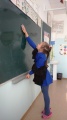          Я дежурная